Föreningsstämma och medlemsmöteBrf RondellenPlats: Folkets hus i Kallhälls centrum30 maj kl. 18.30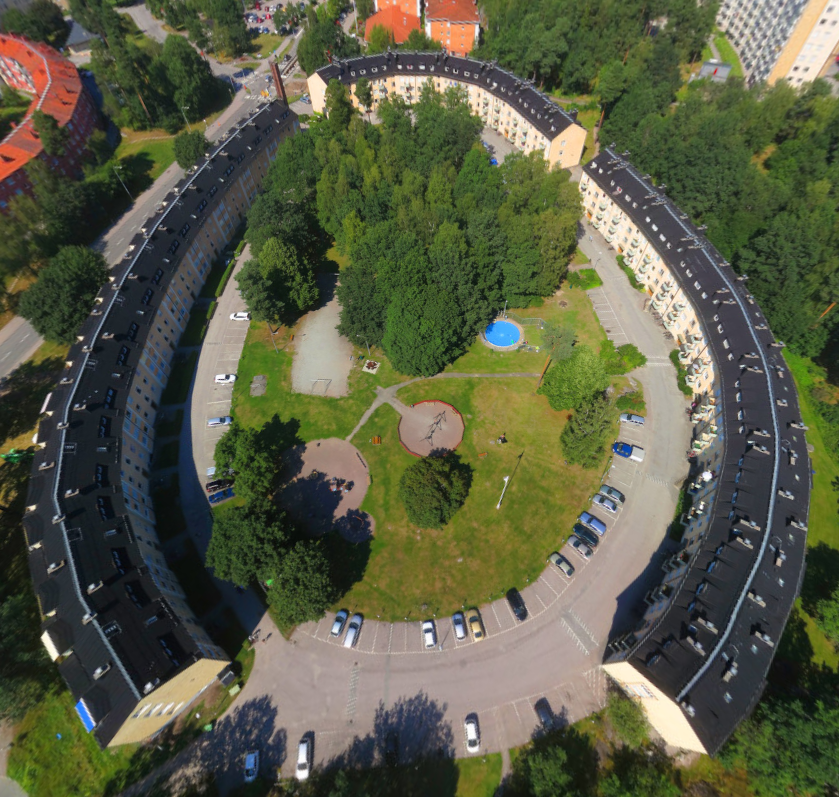 Styrelsen hälsar alla medlemmar välkomna på föreningsstämma och medlemsmöte med kvällsfika.Agenda för kvällenFöreningsstämmaInformation kring blivande fönsterrenoveringFrågestund med styrelsen och förvaltareKALLELSE TILL FÖRENINGSSTÄMMA HSB Brf Rondellen i Järfälla kallar härmed samtliga medlemmar till föreningsstämma. 
Datum/tid: 30 maj 2024 kl.18.30 Plats: Folkets hus, Gjutarplan 2, Kallhäll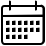 Styrelsens årsredovisning och bilagor till kallelsen hittar du på https://www.hsb.se/stockholm/brf/rondellen/. 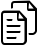 Har du inte möjlighet att logga in så kontakta styrelsen på brf.rondellen@hotmail.com.
dagordning Föreningsstämmans öppnandeVal av stämmoordförandeAnmälan av stämmoordförandens val av protokollförareGodkännande av röstlängdFråga om närvarorätt vid föreningsstämmanGodkännande av dagordningenVal av två personer att jämte stämmoordföranden justera protokollet Var av minst två rösträknareFråga om kallelse skett i behörig ordningGenomgång av styrelsens årsredovisningGenomgång av revisorernas berättelseBeslut om fastställande av resultaträkningen och balansräkningenBeslut i anledning av bostadsrättsföreningens vinst eller förlust enligt den fastställda balansräkningenBeslut om ansvarsfrihet för styrelsens ledamöterBeslut om arvoden och principer för andra ekonomiska ersättningen för styrelsens ledamöter, revisorer, valberedning och andra förtroendevalda som valts av föreningsstämmanBeslut om antal styrelseledamöter och suppleanter Val av styrelseledamöter och suppleanterNominering av 1 ordinarie ledamot och 1 suppleant till sopsugsamfällighetens styrelseNominering av revisor till sopsugsamfällighetenVal av 1 ordinarie ledamot och 1 suppleant till sopsugsamfällighetens årsstämmaNominering av övriga förtroendevalda i föreningenPresentation av HSB-ledamotBeslut om antal revisorer och suppleanterVal av revisor/er och suppleantBeslut om antal ledamöter i valberedningenVal av valberedning, en ledamot utses till valberedningens ordförandeVal av fullmäktige och ersättare samt övriga representanter i HSBAv styrelsen till föreningsstämman hänskjutna frågor och av medlemmar anmälda ärenden som har angivits i kallelsenFöreningsstämmans avslutandeBilagor till kallelsen: DagordningÅrsredovisningValberedningens förslag till val av styrelse och revisorer samt arvodesförslagHoppas vi ses! Styrelsen